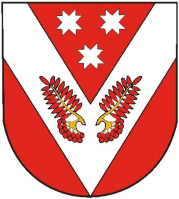                        РОССИЙ  ФЕДЕРАЦИЙ                                                             РОССИЙСКАЯ  ФЕДЕРАЦИЯ                    МАРИЙ  ЭЛ  РЕСПУБЛИКА                                                           РЕСПУБЛИКА  МАРИЙ  ЭЛ                      сОВЕТСКИЙ                                                                      СОВЕТСКИЙ     МУНИЦИПАЛЬНЫЙ РАЙОН                                    МУНИЦИПАЛЬНЫЙ  РАЙОН      Ронгинский  СЕЛЬСКИЙ                                        РОНГИНСКАЯ  СЕЛЬСКАЯ           АДМИНИСТРАЦИЙЖЕ                                                        АДМИНИСТРАЦИЯ             ПУНЧАЛ                                                          ПОСТАНОВЛЕНИЕ № 93				                                      от  10 октября  2022 годаОб утверждении проекта планировки и проекта межевания территории размещения объекта «Подъездной путь необщего пользования для обслуживания площадки «Советский» на земельном участке с кадастровым номером 12:08:0150101:257 и  12:08:0150101:141  расположенных по адресу: РМЭ, Советский район. В соответствии с Федеральным Законом от 06.10.2003 г.  № 131- ФЗ "Об общих принципах организации местного самоуправления в Российской Федерации ", Федеральным законом от 29.12.2004 г. № 191-ФЗ  «О введении в действие Градостроительного кодекса Российской Федерации, Уставом Ронгинского сельского поселения Советского муниципального района Республики Марий Эл, Правилами  землепользования  и застройки  муниципального  образования «Ронгинское сельское поселение», по результатам общественных  обсуждений  от 10.10.2022 года, Ронгинская    сельская   администрация    п о с т а н о в л я е т :Утвердить проект  планировки и проект межевания территории размещения объекта «Подъездной путь необщего пользования для обслуживания площадки «Советский» на земельном участке с кадастровым номером 12:08:0150101:257 и  12:08:0150101:141  расположенных по адресу: РМЭ, Советский район. Настоящее постановление обнародовать, а также разместить в информационно-телекоммуникационной сети    Интернет официальный      интернет-портал Республики  Марий Эл (адрес доступа : mari-el.gov.ru). Контроль за исполнением настоящего постановления оставляю за собой.           Глава Ронгинской  сельской  администрации :                                                    М.В.Эшполдина